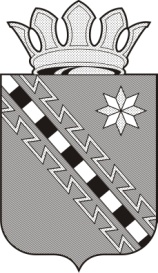 Российская Федерация Новгородская область Маловишерский районАДМИНИСТРАЦИЯ БУРГИНСКОГО СЕЛЬСКОГО ПОСЕЛЕНИЯП О С Т А Н О В Л Е Н И ЕОт 26.07.2021 № 181д. БургаОб утверждении аукционной документации и размещениимуниципального заказа           В соответствии с Федеральным законом от 05.04.2013 г  №44-ФЗ «О контрактной системе в сфере закупок товаров, работ, услуг для обеспечения государственных и муниципальных нужд»ПОСТАНОВЛЯЮ:        1.Утвердить аукционную документацию на выполнение работ по ремонту автомобильной дороги в д. Парни -ул.Историческая   Бургинского сельского поселения Маловишерского района Новгородской области с ограничением в отношении участников закупок, которыми могут быть только субъекты малого предпринимательства, социально ориентированные некоммерческие организации.        2.Разместить муниципальный заказ  на выполнение работ по ремонту автомобильной дороги в д. Парни -ул.Историческая Бургинского сельского поселения Маловишерского района Новгородской области,  в виде   аукциона в электронной форме.          3.Поручить проведение  мероприятий по размещению муниципального заказа контрактному управляющему администрации  Бургинского сельского поселения.          4. Опубликовать Аукционную документацию в сети «Интернет» на официальном сайте Российской Федерации http://zakupki.dov.ru.           5. Разместить информацию на официальном сайте администрации Бургинского сельского поселения в информационно-телекоммуникационной сети Интернет.  Глава   администрации   А.В.Маршалов